Что необходимо знать о новом коронавирусе 2019-nCoV?Коронавирус – это целое семейство вирусов, которое включает более 30 видов. Виды объединены в 2 подсемейства. Они могут заражать не только человека, но и животных – кошек, собак, птиц, свиней и крупный рогатый скот. Коронавирусы могут вызывать целый ряд заболеваний – от обычной простуды до тяжелого острого респираторного синдрома. Новый тип коронавирусной инфекции 2019-nCoV способен вызвать такое серьезное осложнение, как пневмония.   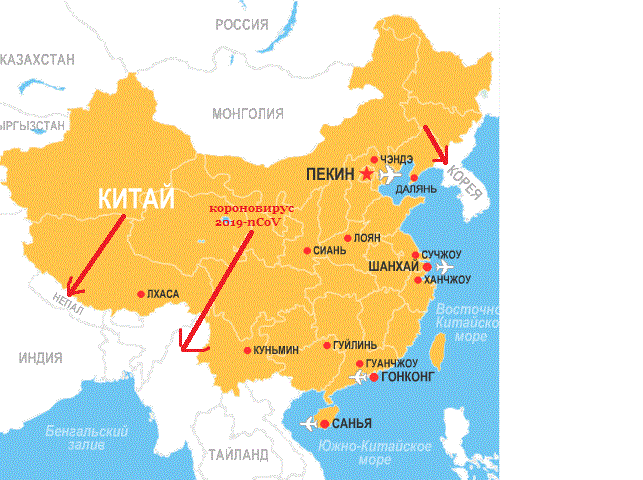 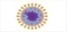 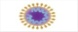 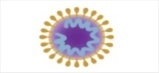 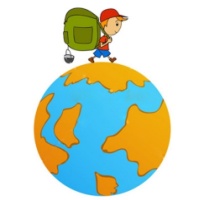 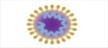 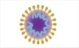 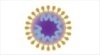 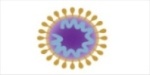 Вирусы неустойчивы во внешней среде, разрушаются под воздействием дезинфицирующих средств. Мгновенно разрушаются при температуре 56⁰С, а при  37⁰С - за 10-15 мин. Хорошо переносят замораживание. 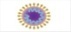 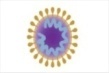 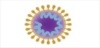 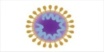 Источник инфекции неизвестен (скорее всего, резервуар вируса находится среди животных). 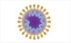 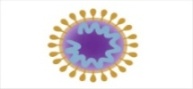 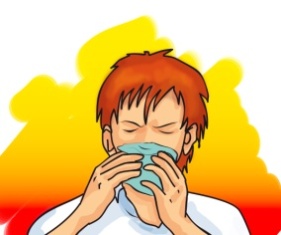 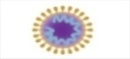 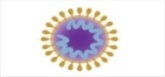 Коронавирус 2019-nCoV передается от человека к человеку при близком контакте:при кашле, чихании, разговоре; через грязные руки (когда касаются загрязнёнными руками рта, носа или глаз); через  любые загрязнённые поверхности (например, дверной ручки). Новый тип коронавирусной инфекции проявляется обычными респираторными симптомами: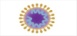 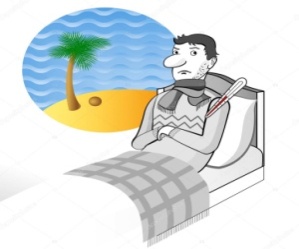 высокая температура,кашель и (или) боль в горле, одышка, затрудненное дыхание,слабостьЕдиный консультационный центр Роспотребнадзора 8 800 555 49 43 ПРОФИЛАКТИКА КОРОНАВИРУСА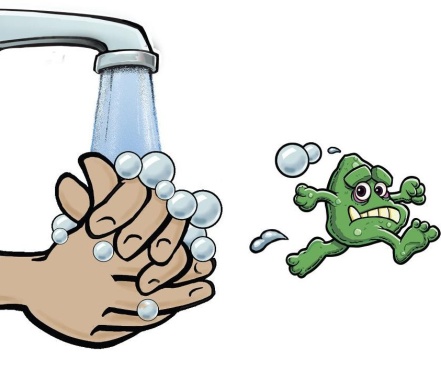 Важно! Держите руки в чистоте, часто мойте их водой с мылом, особенно перед едой или после посещения туалета или используйте дезинфицирующее средство.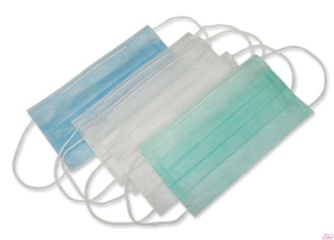 Носите с собой дезинфицирующее средство для рук, чтобы в любой обстановке вы могли очистить руки.Не касайтесь рта, носа или глаз немытыми руками (обычно такие прикосновения неосознанно свершаются нами в среднем 15 раз в час).Используйте средства защиты органов дыхания (маски) в местах скопления людей.Избегайте близкого контакта с людьми, у которых имеются симптомы, похожие на простуду или грипп.Максимально сокращайте  прикосновения  к  поверхностям и предметам в людных местах, аэропортах и ​​других системах общественного транспорта.Носите с собой одноразовые салфетки и всегда прикрывайте нос и рот, когда вы кашляете или чихаете.Не ешьте еду (орешки, чипсы, печенье и другие снеки) из общих упаковок или посуды, если другие люди погружали в них свои пальцы.Регулярно очищайте на работе поверхности и устройства, к которым вы прикасаетесь (клавиатура компьютера, панели оргтехники общего использования, экран смартфона, пульты, дверные ручки и поручни).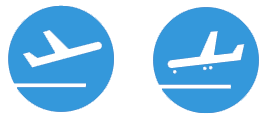 На сегодняшний день подтверждены случаи завоза нового коронавируса в страны: Австралия, Вьетнам, Германия, Канада, Корея, Камбоджа, Малайзия, Непал, Таиланд, Сингапур, США, Франция, Шри-Ланка, Япония, Филиппины, Индия, Италия, Финляндия, ОАЭ, Испания, Россия, Швеция и Великобритания и др.При планировании путешествий  уточняйте эпидемиологическую ситуацию. Роспотребнадзор рекомендует российским туристам воздержаться от посещения КНР до стабилизации эпидемиологической ситуации. 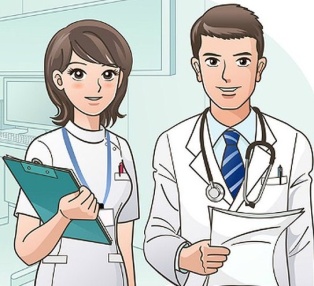 При возвращении из поездки при любом недомогании и при возникновении любого лихорадочного заболевания (озноб, повышение температуры, недомогание, боль в горле и др.) срочно обратитесь за медицинской помощью. При обращении в медицинское учреждение на территории РФ сообщите врачу о времени и месте пребывания в КНР, возможном контакте в поездке с инфекционным больным. 